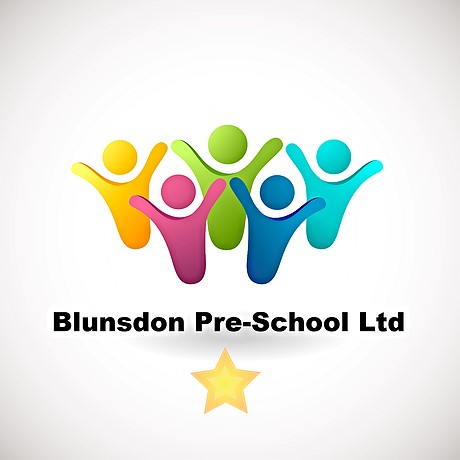 09	Childcare practice procedures09.4	Prime times – Settling in and transitionsTo feel securely settled and ready to learn, children need to form attachments with the adults who care for them, primarily a key person, but others too. In this way they feel part of a community; they are able to contribute to that community and receive from it. Very young children, especially two- to three-year-olds, approach separation from their parent with anxieties, older children have a more secure understanding of ‘people permanence’ and are able to approach new experiences with confidence; but also need time to adjust and feel secure. It is the entitlement of all children to be settled comfortably into a new environment.Settling-in for and those with SENDIf a child has been identified as having SEND then the key person/SENCO and parents will need to identify and address potential barriers to settling in e.g. timings of medication and invasive procedures, specific routines and levels of support.Promoting proximityOn the visit to setting the parent is shown around by a mnager, they are introduced to members of staff, and explained how the day is organised, making the parent and child feel welcome and comfortable. Promoting secure baseWhen the young child has experienced different times of the day, these are then fitted together to establish continuity of the day.When the parent leaves, they always say goodbye and say they are coming back. Parents should never slip away without the child noticing; this leads to greater distress.When a parent is unable or refuses to take part in settling inInformation about the ‘settling in’ plan is given at the first visit and the reasons are explained.If the parent feels that this will be difficult – perhaps another close relative can come in instead.Genuine difficulties need to be handled sensitively, but generally speaking this is not an issue where the parent has a choice not to attend with their child. A parent who refuses to take part in settling in may have the offer of the place withdrawn.